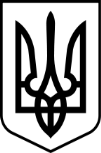 Про затвердження Розподілу обов’язків та повноважень Директора між заступником Директора та заступником Директора з питань цифрового розвитку, цифрових трансформацій і цифровізації (CDTO)Відповідно до законів України «Про центральні органи виконавчої влади», «Про Бюро економічної безпеки України», Положення про Бюро економічної безпеки України, затвердженого постановою Кабінету Міністрів України від 06 жовтня 2021 року № 1068 «Деякі питання організації діяльності Бюро економічної безпеки України», та з метою належного виконання покладених завдань та функцій Бюро економічної безпеки України НАКАЗУЮ:Затвердити Розподіл обов’язків та повноважень Директора між заступником Директора та заступником Директора з питань цифрового розвитку, цифрових трансформацій і цифровізації (CDTO), що додається.Визнати таким, що втратив чинність, наказ Бюро економічної безпеки України від 14 липня 2022 року № 152 «Про затвердження Розподілу обов’язків та повноважень Директора між Директором та заступником Директора».Установити, що в разі тимчасової непрацездатності Директора виконання його обов’язків та повноважень покладається на заступника Директора.Визначити, що заступник Директора має право підписувати запити на отримання від державних органів, органів місцевого самоврядування інформації, що відсутня в автоматизованих інформаційних і довідкових системах, реєстрах та банках (базах) даних, для здійснення аналітичної діяльності, визначеної Законом України «Про Бюро економічної безпеки України».Установити, що доручення та розпорядження Директора є обов’язковими для виконання структурними підрозділами Бюро економічної безпеки України, територіальними управліннями Бюро економічної безпеки України, а також підприємствами, установами та організаціями, що належать до сфери управління Бюро економічної безпеки України.Установити, що доручення заступника Директора та заступника Директора з питань цифрового розвитку, цифрових трансформацій і цифровізації (CDTO), видані в межах компетенції, є обов’язковими для виконання структурними підрозділами Бюро економічної безпеки України, територіальними управліннями Бюро економічної безпеки України.Контроль за виконанням цього наказу залишаю за собою.Директор 									  Вадим МЕЛЬНИКЗАТВЕРДЖЕНОНаказ Бюро економічної безпеки України 02 вересня 2022 року № 212РОЗПОДІЛ обов’язків та повноважень Директора між заступником Директора та заступником Директора з питань цифрового розвитку, цифрових трансформацій і цифровізації (CDTO)Директор – Вадим МЕЛЬНИКДиректор Бюро економічної безпеки України (далі – Директор) очолює Бюро економічної безпеки України (далі – БЕБ) та здійснює керівництво його діяльністю, забезпечує виконання покладених на нього завдань.Організовує роботу БЕБ, визначає обов’язки першого заступника та заступників Директора.Координує і контролює діяльність центрального апарату та територіальних управлінь БЕБ.Затверджує структуру і штатну чисельність центрального апарату та територіальних управлінь БЕБ.Здійснює повноваження керівника державної служби, визначених в Законі України «Про державну службу».Призначає на посади та звільняє з посад першого заступника та заступників Директора, інших працівників центрального апарату, керівників територіальних управлінь та їх заступників.Застосовує дисциплінарні стягнення до осіб, які мають спеціальні звання, на підставі рішення дисциплінарної комісії.Визначає порядок заохочення осіб, які надають допомогу в запобіганні, виявленні, припиненні і розслідуванні кримінальних правопорушень, віднесених до підслідності БЕБ.Визначає відповідно до законодавства в межах граничної чисельності переліки посад у центральному апараті та територіальних управліннях БЕБ, що підлягають заміщенню особами, які мають спеціальні звання.Вносить на розгляд у визначеному законодавством порядку подання про відзначення державними нагородами України працівників БЕБ.Встановлює порядок реєстрації, оброблення, зберігання та знищення відповідно до законодавства отриманої інформації, вживає заходів для запобігання несанкціонованому доступу до інформації з обмеженим доступом, а також забезпечує додержання законодавства про доступ до публічної інформації, розпорядником якої є БЕБ.В межах компетенції приймає рішення про заохочення та застосування дисциплінарних стягнень до свого першого заступника та заступників, керівників підрозділів центрального апарату та територіальних управлінь БЕБ, їх заступників, інших працівників.Забезпечує охорону державної таємниці відповідно до вимог режиму секретності, кіберзахист, технічний та криптографічний захист інформації і здійснює контроль за його станом.У встановленому законодавством порядку присвоює ранги державним службовцям та спеціальні звання працівникам БЕБ.Вносить на розгляд Президента України подання про присвоєння спеціальних звань вищого начальницького складу БЕБ.Представляє БЕБ у відносинах з іншими державними органами, органами місцевого самоврядування, органами іноземних держав, міжнародними та іноземними організаціями, а також забезпечує обмін інформацією та взаємодію з цими органами, установами, організаціями.Бере участь у засіданнях Верховної Ради України, її комітетів, тимчасових спеціальних і тимчасових слідчих комісій Верховної Ради України.Бере участь з правом дорадчого голосу в засіданнях Кабінету Міністрів України.Забезпечує відкритість і прозорість діяльності БЕБ відповідно до Закону України «Про Бюро економічної безпеки України» та інших законів України, звітує про діяльність у порядку, визначеному Законом України «Про Бюро економічної безпеки України».Видає та підписує у межах повноважень накази і розпорядження, дає доручення, що є обов’язковими для виконання працівниками БЕБ.Забезпечує виконання функцій головного розпорядника бюджетних коштів, передбачених бюджетним законодавством.Затверджує перспективні, поточні та оперативні плани роботи БЕБ.Вносить в установленому порядку на розгляд Кабінету Міністрів України розроблені проєкти законів, актів Президента України та Кабінету Міністрів України, а також позицію щодо проєктів нормативно-правових актів, розробником яких є інші центральні органи виконавчої влади.У межах компетенції організовує та контролює виконання в центральному апараті та територіальних управліннях БЕБ Конституції та законів України, актів Президента України, та Кабінету Міністрів України, інших нормативно-правових актів.Скликає та проводить наради з питань, що належать до компетенції БЕБ.  Призначає на посади та звільняє з посад у порядку, передбаченому законодавством про державну службу, державних службовців центрального апарату (якщо інше не передбачено законом), укладає та розриває з ними контракти про проходження державної служби у порядку, передбаченому Кабінетом Міністрів України.Приймає на роботу та звільняє з роботи в порядку передбаченому законодавством про працю, працівників центрального апарату.Скасовує повністю чи в окремій частині акти територіальних управлінь БЕБ.Веде переговори і підписує міжвідомчі та міжнародні угоди в межах повноважень, передбачених законом.Утворює комісії, робочі та експертні групи.Забезпечує дотримання політики гендерної рівності та протидії дискримінації в БЕБ.Безпосередньо спрямовує, координує та контролює діяльність:Департаменту персоналу;Департаменту детективів внутрішньої безпеки та захисту працівників (в межах повноважень);Юридичного департаменту;Головного підрозділу детективів (в межах повноважень);Департаменту детективів зі стратегічного захисту економіки (в межах повноважень);Департаменту організаційного забезпечення діяльності; Фінансового управління;Режимно-секретного управління;Організаційно-розпорядчого управління;Управління оперативної підтримки;Управління міжнародного співробітництва;Управління матеріально-технічного забезпечення;Оперативно-технічного управління;Відділу запобігання та виявлення корупції;Відділу комунікацій; Сектору внутрішнього аудиту; Сектору внутрішнього контролю;Сектору оперативних розробок;Сектору з питань мобілізаційної роботи.Забезпечує виконання наказів та доручень Міністра Кабінету Міністрів України з питань, що належать до сфери діяльності БЕБ.Затверджує положення про самостійні структурні підрозділи центрального апарату, положення про самостійні структурні підрозділи територіальних управлінь БЕБ та посадові інструкції працівників БЕБ.Утворює, ліквідовує, реорганізовує підприємства, установи, організації, затверджує їх положення (статути), в установленому порядку призначає на посади та звільняє з посад їх керівників, здійснює в межах своїх повноважень інші функції з управління об'єктами державної власності, що належать до сфери управління БЕБ.Звітує перед Верховною Радою України, Кабінетом Міністрів України про діяльність БЕБ.Здійснює інші повноваження, передбачені Законом України «Про Бюро економічної безпеки України» та іншими законами України.Заступник Директора – Олександр КУЧЕРЕНКОЗабезпечує здійснення повноважень БЕБ у сфері інформаційно-аналітичного забезпечення.Забезпечує формування банків (баз) даних та створення на їх основі на базі сучасних інформаційно-телекомунікаційних технологій єдину інформаційну систему БЕБ у відповідних сферах діяльності, віднесених до його компетенції.Забезпечує отримання, оброблення та користування інформацією з автоматизованих інформаційних і довідкових систем, реєстрів, банків (баз) даних органів державної влади, органів місцевого самоврядування у відповідних сферах діяльності, віднесених до його компетенції.Забезпечує здійснення інформаційно-пошукової та інформаційно-аналітичної роботи. Відповідає за застосування в аналітичній діяльності БЕБ ризик-орієнтованого підходу.Забезпечує при застосуванні ризик-орієнтованого підходу:здійснення оцінювання, повторне оцінювання ризиків;періодичну фіксацію результатів його застосування;підтримку в актуальному стані інформації щодо оцінки ризиків.Забезпечує проведення комплексу заходів з оцінювання ризиків у сфері економіки, що включає збирання, обробку, оцінювання та аналізу інформації щодо результатів діяльності БЕБ, контролюючих органів та державних органів, що провадять діяльність у сфері протидії кримінальним правопорушенням та запобігання загрозам економічній безпеці держави, а також затвердження за результатами такого аналізу відповідних заходів для мінімізації та усунення ризиків у сфері економіки.Бере, в установленому порядку, участь у роботі Верховної Ради України, її дорадчих та інших органів, у засіданнях урядових комітетів. Представляє, за дорученням Директора, позицію БЕБ під час розгляду Верховною Радою України, комітетами та тимчасовими комісіями Верховної Ради України, урядовими комітетами питань, що належать до компетенції БЕБ.Бере участь у межах своєї компетенції у підготовці пропозицій до проекту Державного бюджету України на відповідний рік.Проводить узгоджувальні наради за участю керівників (заступників керівників) заінтересованих центральних органів виконавчої влади з метою врегулювання розбіжностей у позиціях щодо проектів нормативно-правових актів, розробниками яких є БЕБ.Є уповноваженою особою (координатором) з питань забезпечення рівних прав та можливостей жінок і чоловіків, запобігання та протидії насильству за ознакою статі в БЕБ.Організовує та координує:взаємодію Бюро економічної безпеки України з органами державної влади та органами місцевого самоврядування, які є держателями (адміністраторами) автоматизованих інформаційних і довідкових систем, реєстрів і банків (баз) даних; взаємодію Бюро економічної безпеки України  з центральними та місцевими органами виконавчої влади, органами місцевого самоврядування з інших питань, що належать до його компетенції;взаємодію з органами державної влади, органами місцевого самоврядування, іншими органами влади, підприємствами, установами та організаціями, банками та іншими фінансовими установами з питань, що належать до його компетенції;взаємодію з науково-дослідними інститутами, науковими установами відповідного спрямування  з питань, що належать до його компетенції;вивчення та поширення зарубіжного досвіду, кращих світових практик і методик аналітичної роботи, обмін досвідом у сфері розвитку аналітичної роботи щодо протидії правопорушенням, що посягають на функціонування економіки держави;Забезпечує взаємодію Бюро економічної безпеки України з Верховною Радою України, комітетами та іншими її органами, Офісом Президента України і Секретаріатом Кабінету Міністрів України відповідно до компетенції.Підписує документи, що надсилаються до центральних і місцевих органів виконавчої влади та органів державної влади, органів місцевого самоврядування, підприємств, установ та організацій, а також народним депутатам України, документи, що надсилаються першому заступникові та заступникові Голови Верховної Ради України, головам комітетів Верховної Ради України, Керівнику Апарату Верховної Ради України, Секретарю Ради національної безпеки і оборони України, головам обласних, Київської та Севастопольської міських державних адміністрацій, головам обласних рад, громадянам та іншим адресатам з питань що не містять управлінських рішень, та належать до його компетенції.Підписує запити на отримання від державних органів, органів місцевого самоврядування інформації, що відсутня в автоматизованих інформаційних і довідкових системах, реєстрах та банках (базах) даних для проведення аналітичної діяльності, визначеної Законом України «Про Бюро економічної безпеки України».За дорученням Директора БЕБ підписує меморандуми та угоди з питань, що належать до його компетенції.Підписує відповіді на депутатські звернення та запити з питань, що належать до його компетенції.Виконує інші обов'язки, визначені Директором.Заступник Директора підзвітний і підконтрольний Директору.Спрямовує діяльність:  Департаменту аналізу інформації та управління ризиками.Аналітичних підрозділів територіальних управлінь БЕБ. Заступник Директора з питань цифрового розвитку, цифрових трансформацій і цифровізації – Олексій ЛІТВІНОВВідповідає за реалізацію державної політики з питань інформатизації, цифровізації, цифрового розвитку, цифрової економіки, цифрових інновацій, електронного урядування, електронної демократії та технічного захисту інформації в БЕБ.Бере, в установленому порядку, участь у роботі Верховної Ради України, її дорадчих та інших органів, у засіданнях урядових комітетів. Представляє, за дорученням Директора, позицію БЕБ під час розгляду Верховною Радою України, комітетами та тимчасовими комісіями Верховної Ради України, урядовими комітетами питань, що належать до компетенції БЕБ.Бере участь у межах своєї компетенції у підготовці пропозицій до проекту Державного бюджету України на відповідний рік.Представляє БЕБ у відносинах із соціальними партнерами, неурядовими організаціями та іншими заінтересованими сторонами в рамках проведення консультацій з громадськістю, на міжвідомчих нарадах та інших заходах.Проводить узгоджувальні наради за участю керівників (заступників керівників) заінтересованих центральних органів виконавчої влади з метою врегулювання розбіжностей у позиціях щодо проектів нормативно-правових актів, розробниками яких є БЕБ.Організовує та координує:реалізацію в БЕБ державної політики у сфері відкритих даних, розвитку електронних інформаційних ресурсів, розвитку інфраструктури широкосмугового доступу до інтернету і телекомунікацій;формування банків (баз) даних та створення на їх основі на базі сучасних інформаційно-комунікаційних технологій єдиної інформаційної системи Бюро економічної безпеки України;забезпечення створення системи (мережі) обміну інформацією з обмеженим доступом, баз даних, необхідних для забезпечення щоденної діяльності підрозділів БЕБ у сфері трудових, фінансових, управлінських відносин, документообігу, а також бере участь у створенні та функціонуванні міжвідомчих інформаційно-аналітичних систем, необхідних для виконання покладених на правоохоронні органи завдань;адміністрування систем і баз даних, що запроваджені та функціонують в БЕБ;розробку системи захисту інформації, що зберігається в базах даних інформаційних систем БЕБ;розробку та впровадження у діяльність БЕБ електронних кримінальних проваджень; контроль та координацію діяльності з обслуговування аналітичного центру БЕБ;створення інформаційно-комунікаційних систем (мереж);здійснення впровадження і технічне супроводження інформаційних, комунікаційних та інформаційно-комунікаційних систем і технологій;забезпечення надання державним органам інформації з банків (баз) даних згідно із законом;прогнозування розвитку та супровід інформаційно-комунікаційної системи БЕБ;застосування єдиних принципів упровадження сучасних комп'ютерних технологій у БЕБ;тестування програмного забезпечення, що розробляється на замовлення БЕБ, визначення ефективності програмного забезпечення та повноти технічної документації;реалізацію проектів і заходів цифрової трансформації;виконання вимог нормативно-правових актів у сфері технічного захисту інформації, персональних даних, мовної інформації тощо;впровадження нових цифрових технологій у діяльність БЕБ;електронну взаємодію державних електронних інформаційних ресурсів Бюро економічної безпеки України та інформаційних систем органів виконавчої влади шляхом упровадження електронного інформаційного обміну;взаємодію з Міністерством цифрової трансформації з питань цифрового розвитку, цифрових трансформацій і цифровізації.Забезпечує взаємодію БЕБ з Верховною Радою України, комітетами та іншими її органами, Офісом Президента України і Секретаріатом Кабінету Міністрів України відповідно до компетенції.Підписує документи, що надсилаються до центральних і місцевих органів виконавчої влади та органів державної влади, органів місцевого самоврядування, підприємств, установ та організацій, а також народним депутатам України, документи, що надсилаються першому заступникові та заступникові Голови Верховної Ради України, головам комітетів Верховної Ради України, Керівнику Апарату Верховної Ради України, Секретарю Ради національної безпеки і оборони України, головам обласних, Київської та Севастопольської міських державних адміністрацій, головам обласних рад, громадянам та іншим адресатам з питань, що належать до його компетенції.За дорученням Директора підписує меморандуми та угоди з питань, що належать до його компетенції.Підписує відповіді на депутатські звернення з питань, що належать до його компетенції.Виконує інші обов'язки, визначені Директором.Заступник Директора з питань цифрового розвитку, цифрових трансформацій і цифровізації підзвітний і підконтрольний Директору. Спрямовує, координує та контролює діяльність:Департаменту цифрового розвитку, цифрових трансформацій і цифровізації.Підрозділів цифрового розвитку, цифрових трансформацій і цифровізації територіальних управлінь БЕБ.Директор									Вадим МЕЛЬНИК ЗАТВЕРДЖЕНОНаказ Бюро економічної безпеки України 02 вересня 2022 року № 212РОЗПОДІЛ обов’язків та повноважень Директора між заступником Директора та заступником Директора з питань цифрового розвитку, цифрових трансформацій і цифровізації (CDTO)Директор – Вадим МЕЛЬНИКДиректор Бюро економічної безпеки України (далі – Директор) очолює Бюро економічної безпеки України (далі – БЕБ) та здійснює керівництво його діяльністю, забезпечує виконання покладених на нього завдань.Організовує роботу БЕБ, визначає обов’язки першого заступника та заступників Директора.Координує і контролює діяльність центрального апарату та територіальних управлінь БЕБ.Затверджує структуру і штатну чисельність центрального апарату та територіальних управлінь БЕБ.Здійснює повноваження керівника державної служби, визначених в Законі України «Про державну службу».Призначає на посади та звільняє з посад першого заступника та заступників Директора, інших працівників центрального апарату, керівників територіальних управлінь та їх заступників.Застосовує дисциплінарні стягнення до осіб, які мають спеціальні звання, на підставі рішення дисциплінарної комісії.Визначає порядок заохочення осіб, які надають допомогу в запобіганні, виявленні, припиненні і розслідуванні кримінальних правопорушень, віднесених до підслідності БЕБ.Визначає відповідно до законодавства в межах граничної чисельності переліки посад у центральному апараті та територіальних управліннях БЕБ, що підлягають заміщенню особами, які мають спеціальні звання.Вносить на розгляд у визначеному законодавством порядку подання про відзначення державними нагородами України працівників БЕБ.Встановлює порядок реєстрації, оброблення, зберігання та знищення відповідно до законодавства отриманої інформації, вживає заходів для запобігання несанкціонованому доступу до інформації з обмеженим доступом, а також забезпечує додержання законодавства про доступ до публічної інформації, розпорядником якої є БЕБ.В межах компетенції приймає рішення про заохочення та застосування дисциплінарних стягнень до свого першого заступника та заступників, керівників підрозділів центрального апарату та територіальних управлінь БЕБ, їх заступників, інших працівників.Забезпечує охорону державної таємниці відповідно до вимог режиму секретності, кіберзахист, технічний та криптографічний захист інформації і здійснює контроль за його станом.У встановленому законодавством порядку присвоює ранги державним службовцям та спеціальні звання працівникам БЕБ.Вносить на розгляд Президента України подання про присвоєння спеціальних звань вищого начальницького складу БЕБ.Представляє БЕБ у відносинах з іншими державними органами, органами місцевого самоврядування, органами іноземних держав, міжнародними та іноземними організаціями, а також забезпечує обмін інформацією та взаємодію з цими органами, установами, організаціями.Бере участь у засіданнях Верховної Ради України, її комітетів, тимчасових спеціальних і тимчасових слідчих комісій Верховної Ради України.Бере участь з правом дорадчого голосу в засіданнях Кабінету Міністрів України.Забезпечує відкритість і прозорість діяльності БЕБ відповідно до Закону України «Про Бюро економічної безпеки України» та інших законів України, звітує про діяльність у порядку, визначеному Законом України «Про Бюро економічної безпеки України».Видає та підписує у межах повноважень накази і розпорядження, дає доручення, що є обов’язковими для виконання працівниками БЕБ.Забезпечує виконання функцій головного розпорядника бюджетних коштів, передбачених бюджетним законодавством.Затверджує перспективні, поточні та оперативні плани роботи БЕБ.Вносить в установленому порядку на розгляд Кабінету Міністрів України розроблені проєкти законів, актів Президента України та Кабінету Міністрів України, а також позицію щодо проєктів нормативно-правових актів, розробником яких є інші центральні органи виконавчої влади.У межах компетенції організовує та контролює виконання в центральному апараті та територіальних управліннях БЕБ Конституції та законів України, актів Президента України, та Кабінету Міністрів України, інших нормативно-правових актів.Скликає та проводить наради з питань, що належать до компетенції БЕБ.  Призначає на посади та звільняє з посад у порядку, передбаченому законодавством про державну службу, державних службовців центрального апарату (якщо інше не передбачено законом), укладає та розриває з ними контракти про проходження державної служби у порядку, передбаченому Кабінетом Міністрів України.Приймає на роботу та звільняє з роботи в порядку передбаченому законодавством про працю, працівників центрального апарату.Скасовує повністю чи в окремій частині акти територіальних управлінь БЕБ.Веде переговори і підписує міжвідомчі та міжнародні угоди в межах повноважень, передбачених законом.Утворює комісії, робочі та експертні групи.Забезпечує дотримання політики гендерної рівності та протидії дискримінації в БЕБ.Безпосередньо спрямовує, координує та контролює діяльність:Департаменту персоналу;Департаменту детективів внутрішньої безпеки та захисту працівників (в межах повноважень);Юридичного департаменту;Головного підрозділу детективів (в межах повноважень);Департаменту детективів зі стратегічного захисту економіки (в межах повноважень);Департаменту організаційного забезпечення діяльності; Фінансового управління;Режимно-секретного управління;Організаційно-розпорядчого управління;Управління оперативної підтримки;Управління міжнародного співробітництва;Управління матеріально-технічного забезпечення;Оперативно-технічного управління;Відділу запобігання та виявлення корупції;Відділу комунікацій; Сектору внутрішнього аудиту; Сектору внутрішнього контролю;Сектору оперативних розробок;Сектору з питань мобілізаційної роботи.Забезпечує виконання наказів та доручень Міністра Кабінету Міністрів України з питань, що належать до сфери діяльності БЕБ.Затверджує положення про самостійні структурні підрозділи центрального апарату, положення про самостійні структурні підрозділи територіальних управлінь БЕБ та посадові інструкції працівників БЕБ.Утворює, ліквідовує, реорганізовує підприємства, установи, організації, затверджує їх положення (статути), в установленому порядку призначає на посади та звільняє з посад їх керівників, здійснює в межах своїх повноважень інші функції з управління об'єктами державної власності, що належать до сфери управління БЕБ.Звітує перед Верховною Радою України, Кабінетом Міністрів України про діяльність БЕБ.Здійснює інші повноваження, передбачені Законом України «Про Бюро економічної безпеки України» та іншими законами України.Заступник Директора – Олександр КУЧЕРЕНКОЗабезпечує здійснення повноважень БЕБ у сфері інформаційно-аналітичного забезпечення.Забезпечує формування банків (баз) даних та створення на їх основі на базі сучасних інформаційно-телекомунікаційних технологій єдину інформаційну систему БЕБ у відповідних сферах діяльності, віднесених до його компетенції.Забезпечує отримання, оброблення та користування інформацією з автоматизованих інформаційних і довідкових систем, реєстрів, банків (баз) даних органів державної влади, органів місцевого самоврядування у відповідних сферах діяльності, віднесених до його компетенції.Забезпечує здійснення інформаційно-пошукової та інформаційно-аналітичної роботи. Відповідає за застосування в аналітичній діяльності БЕБ ризик-орієнтованого підходу.Забезпечує при застосуванні ризик-орієнтованого підходу:здійснення оцінювання, повторне оцінювання ризиків;періодичну фіксацію результатів його застосування;підтримку в актуальному стані інформації щодо оцінки ризиків.Забезпечує проведення комплексу заходів з оцінювання ризиків у сфері економіки, що включає збирання, обробку, оцінювання та аналізу інформації щодо результатів діяльності БЕБ, контролюючих органів та державних органів, що провадять діяльність у сфері протидії кримінальним правопорушенням та запобігання загрозам економічній безпеці держави, а також затвердження за результатами такого аналізу відповідних заходів для мінімізації та усунення ризиків у сфері економіки.Бере, в установленому порядку, участь у роботі Верховної Ради України, її дорадчих та інших органів, у засіданнях урядових комітетів. Представляє, за дорученням Директора, позицію БЕБ під час розгляду Верховною Радою України, комітетами та тимчасовими комісіями Верховної Ради України, урядовими комітетами питань, що належать до компетенції БЕБ.Бере участь у межах своєї компетенції у підготовці пропозицій до проекту Державного бюджету України на відповідний рік.Проводить узгоджувальні наради за участю керівників (заступників керівників) заінтересованих центральних органів виконавчої влади з метою врегулювання розбіжностей у позиціях щодо проектів нормативно-правових актів, розробниками яких є БЕБ.Є уповноваженою особою (координатором) з питань забезпечення рівних прав та можливостей жінок і чоловіків, запобігання та протидії насильству за ознакою статі в БЕБ.Організовує та координує:взаємодію Бюро економічної безпеки України з органами державної влади та органами місцевого самоврядування, які є держателями (адміністраторами) автоматизованих інформаційних і довідкових систем, реєстрів і банків (баз) даних; взаємодію Бюро економічної безпеки України  з центральними та місцевими органами виконавчої влади, органами місцевого самоврядування з інших питань, що належать до його компетенції;взаємодію з органами державної влади, органами місцевого самоврядування, іншими органами влади, підприємствами, установами та організаціями, банками та іншими фінансовими установами з питань, що належать до його компетенції;взаємодію з науково-дослідними інститутами, науковими установами відповідного спрямування  з питань, що належать до його компетенції;вивчення та поширення зарубіжного досвіду, кращих світових практик і методик аналітичної роботи, обмін досвідом у сфері розвитку аналітичної роботи щодо протидії правопорушенням, що посягають на функціонування економіки держави;Забезпечує взаємодію Бюро економічної безпеки України з Верховною Радою України, комітетами та іншими її органами, Офісом Президента України і Секретаріатом Кабінету Міністрів України відповідно до компетенції.Підписує документи, що надсилаються до центральних і місцевих органів виконавчої влади та органів державної влади, органів місцевого самоврядування, підприємств, установ та організацій, а також народним депутатам України, документи, що надсилаються першому заступникові та заступникові Голови Верховної Ради України, головам комітетів Верховної Ради України, Керівнику Апарату Верховної Ради України, Секретарю Ради національної безпеки і оборони України, головам обласних, Київської та Севастопольської міських державних адміністрацій, головам обласних рад, громадянам та іншим адресатам з питань що не містять управлінських рішень, та належать до його компетенції.Підписує запити на отримання від державних органів, органів місцевого самоврядування інформації, що відсутня в автоматизованих інформаційних і довідкових системах, реєстрах та банках (базах) даних для проведення аналітичної діяльності, визначеної Законом України «Про Бюро економічної безпеки України».За дорученням Директора БЕБ підписує меморандуми та угоди з питань, що належать до його компетенції.Підписує відповіді на депутатські звернення та запити з питань, що належать до його компетенції.Виконує інші обов'язки, визначені Директором.Заступник Директора підзвітний і підконтрольний Директору.Спрямовує діяльність:  Департаменту аналізу інформації та управління ризиками.Аналітичних підрозділів територіальних управлінь БЕБ. Заступник Директора з питань цифрового розвитку, цифрових трансформацій і цифровізації – Олексій ЛІТВІНОВВідповідає за реалізацію державної політики з питань інформатизації, цифровізації, цифрового розвитку, цифрової економіки, цифрових інновацій, електронного урядування, електронної демократії та технічного захисту інформації в БЕБ.Бере, в установленому порядку, участь у роботі Верховної Ради України, її дорадчих та інших органів, у засіданнях урядових комітетів. Представляє, за дорученням Директора, позицію БЕБ під час розгляду Верховною Радою України, комітетами та тимчасовими комісіями Верховної Ради України, урядовими комітетами питань, що належать до компетенції БЕБ.Бере участь у межах своєї компетенції у підготовці пропозицій до проекту Державного бюджету України на відповідний рік.Представляє БЕБ у відносинах із соціальними партнерами, неурядовими організаціями та іншими заінтересованими сторонами в рамках проведення консультацій з громадськістю, на міжвідомчих нарадах та інших заходах.Проводить узгоджувальні наради за участю керівників (заступників керівників) заінтересованих центральних органів виконавчої влади з метою врегулювання розбіжностей у позиціях щодо проектів нормативно-правових актів, розробниками яких є БЕБ.Організовує та координує:реалізацію в БЕБ державної політики у сфері відкритих даних, розвитку електронних інформаційних ресурсів, розвитку інфраструктури широкосмугового доступу до інтернету і телекомунікацій;формування банків (баз) даних та створення на їх основі на базі сучасних інформаційно-комунікаційних технологій єдиної інформаційної системи Бюро економічної безпеки України;забезпечення створення системи (мережі) обміну інформацією з обмеженим доступом, баз даних, необхідних для забезпечення щоденної діяльності підрозділів БЕБ у сфері трудових, фінансових, управлінських відносин, документообігу, а також бере участь у створенні та функціонуванні міжвідомчих інформаційно-аналітичних систем, необхідних для виконання покладених на правоохоронні органи завдань;адміністрування систем і баз даних, що запроваджені та функціонують в БЕБ;розробку системи захисту інформації, що зберігається в базах даних інформаційних систем БЕБ;розробку та впровадження у діяльність БЕБ електронних кримінальних проваджень; контроль та координацію діяльності з обслуговування аналітичного центру БЕБ;створення інформаційно-комунікаційних систем (мереж);здійснення впровадження і технічне супроводження інформаційних, комунікаційних та інформаційно-комунікаційних систем і технологій;забезпечення надання державним органам інформації з банків (баз) даних згідно із законом;прогнозування розвитку та супровід інформаційно-комунікаційної системи БЕБ;застосування єдиних принципів упровадження сучасних комп'ютерних технологій у БЕБ;тестування програмного забезпечення, що розробляється на замовлення БЕБ, визначення ефективності програмного забезпечення та повноти технічної документації;реалізацію проектів і заходів цифрової трансформації;виконання вимог нормативно-правових актів у сфері технічного захисту інформації, персональних даних, мовної інформації тощо;впровадження нових цифрових технологій у діяльність БЕБ;електронну взаємодію державних електронних інформаційних ресурсів Бюро економічної безпеки України та інформаційних систем органів виконавчої влади шляхом упровадження електронного інформаційного обміну;взаємодію з Міністерством цифрової трансформації з питань цифрового розвитку, цифрових трансформацій і цифровізації.Забезпечує взаємодію БЕБ з Верховною Радою України, комітетами та іншими її органами, Офісом Президента України і Секретаріатом Кабінету Міністрів України відповідно до компетенції.Підписує документи, що надсилаються до центральних і місцевих органів виконавчої влади та органів державної влади, органів місцевого самоврядування, підприємств, установ та організацій, а також народним депутатам України, документи, що надсилаються першому заступникові та заступникові Голови Верховної Ради України, головам комітетів Верховної Ради України, Керівнику Апарату Верховної Ради України, Секретарю Ради національної безпеки і оборони України, головам обласних, Київської та Севастопольської міських державних адміністрацій, головам обласних рад, громадянам та іншим адресатам з питань, що належать до його компетенції.За дорученням Директора підписує меморандуми та угоди з питань, що належать до його компетенції.Підписує відповіді на депутатські звернення з питань, що належать до його компетенції.Виконує інші обов'язки, визначені Директором.Заступник Директора з питань цифрового розвитку, цифрових трансформацій і цифровізації підзвітний і підконтрольний Директору. Спрямовує, координує та контролює діяльність:Департаменту цифрового розвитку, цифрових трансформацій і цифровізації.Підрозділів цифрового розвитку, цифрових трансформацій і цифровізації територіальних управлінь БЕБ.Директор									Вадим МЕЛЬНИКБЮРО ЕКОНОМІЧНОЇ БЕЗПЕКИ УКРАЇНИБЮРО ЕКОНОМІЧНОЇ БЕЗПЕКИ УКРАЇНИБЮРО ЕКОНОМІЧНОЇ БЕЗПЕКИ УКРАЇНИН А К А З  Н А К А З  Н А К А З  02.09.2022Київ                                                                             № 212